Drodzy Uczniowie!!!Temat: Obliczanie pola powierzchni i objętość kuli.Przykład1. Przekrój osiowy kuli jest kołem, którego obwód wynosi 18π cm. Oblicz pole powierzchni i objętość tej kuli.

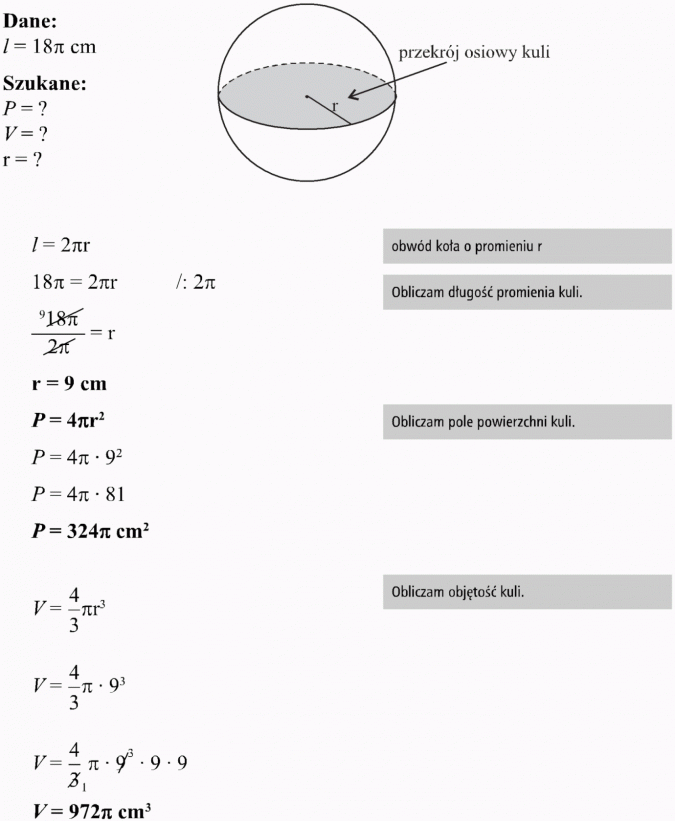 Przykład2.  Oblicz pole powierzchni kuli, której objętość wynosi 36π cm3. 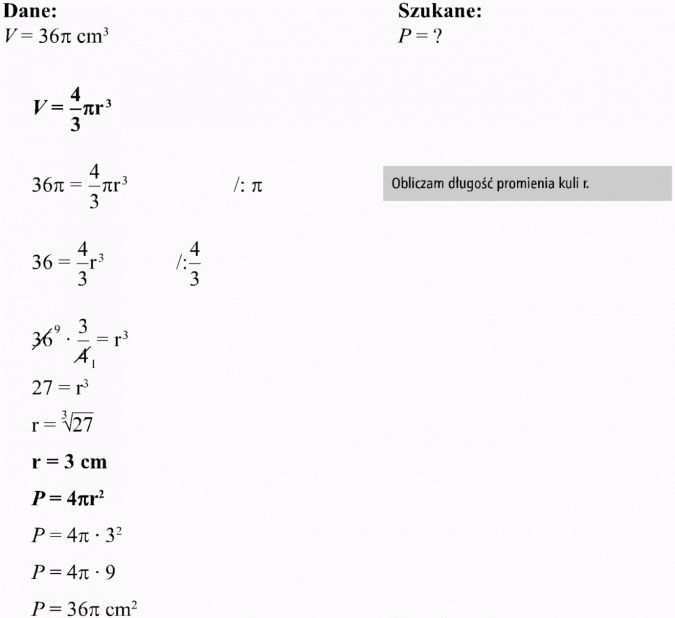 Przykład3. Dwie ołowiane kule o średnicach 8 cm i 4 cm przetopiono na jedną kulę. Jaka jest średnica tej kuli?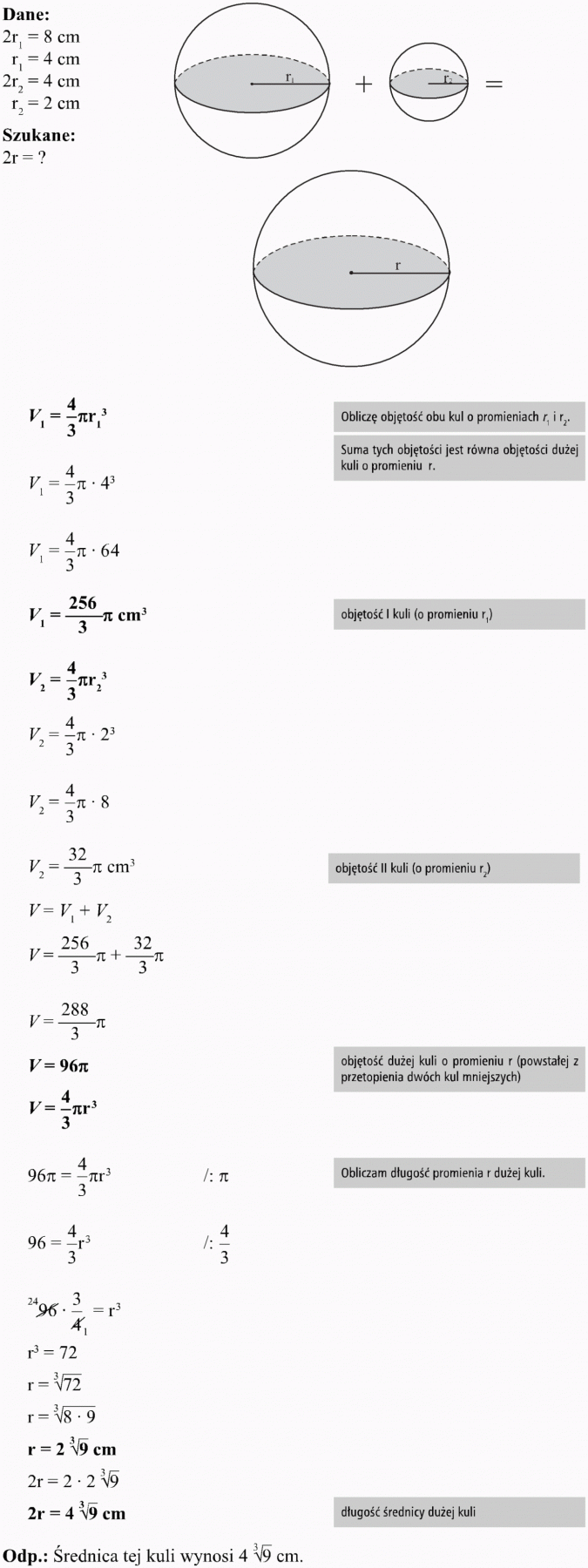 Proszę rozwiązać 3 wybrane  zadania z podręcznika dot. kuli. Powodzenia!!!